ВОДЕНО ОТ ОБЩНОСТИТЕ МЕСТНО РАЗВИТИЕ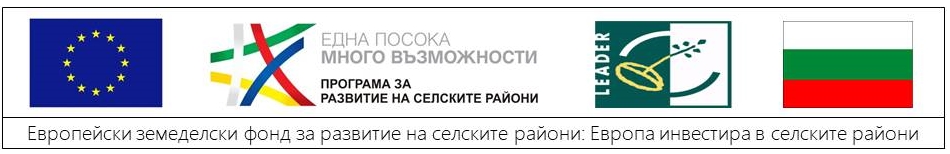 Проект!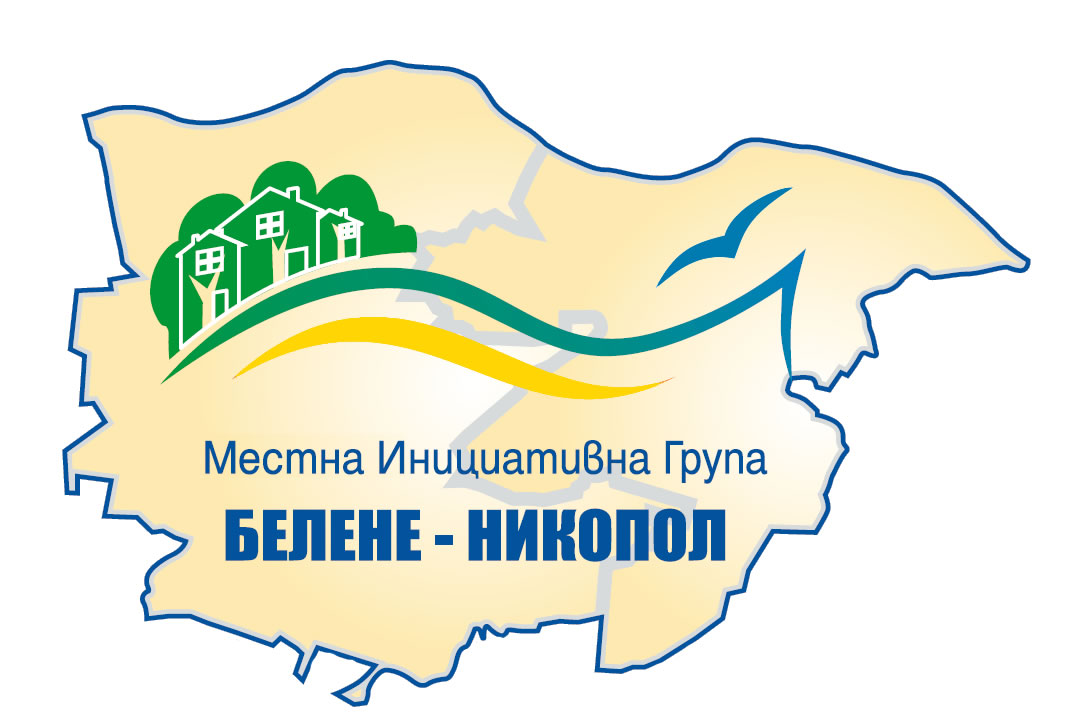 Утвърдил: ………………..Малинка ВасилеваПредседател на КУО на МИГ Белене-НикополУСЛОВИЯ ЗА КАНДИДАТСТВАНЕС ПРОЕКТНИ ПРЕДЛОЖЕНИЯ ЗА ПРЕДОСТАВЯНЕ НА БЕЗВЪЗМЕЗДНА ФИНАНСОВА ПОМОЩ ПОМЯРКА 6.4 „ ИНВЕСТИЦИОННА ПОДКРЕПА ЗА  НЕЗЕМЕДЕЛСКИ  ДЕЙНОСТИ“ОТ  ПРОГРАМА ЗА РАЗВИТИЕ НА СЕЛСКИТЕ 2014-2020 г.В ИЗПЪЛНЕНИЕ НА ПОДХОДА ВОДЕНО ОТ ОБЩНОСТИТЕ МЕСТНО РАЗВИТИЕПроцедура чрез  подбор на проекти № BG06RDNP001 – 19.739„МИГ Белене – Никопол, Мярка 6.4 „Инвестиционна подкрепа за неземеделски дейности“СЪДЪРЖАНИЕ:1.	Наименование на програмата	32.	Наименование на приоритетната ос	33.	Наименование на процедурата	34.	Измерения по кодове	35.	Териториален обхват	36.	Цели на предоставяната безвъзмездна финансова помощ по процедурата и очаквани резултати	37.	Индикатори	48.	Общ  размер на безвъзмездната финансова помощ по процедурата	49.	Минимален и максимален размер на безвъзмездната финансова помощ за конкретен проект	510.	Процент на съфинансиране	511.	Допустими кандидати	511.1	Критерии за допустимост на кандидатите	511.2	Критерии за недопустимост на кандидатите	712.	Допустими партньори	713.	Дейности, допустими за финансиране	713.1	Допустими дейности	713.2	Условия за допустимост на дейностите	813.3	Недопустими дейности :	1014 .Категории разходи, допустими за финансиране	1014.1	Допустими разходи	1014.2	Условия за допустимост на разходите	1014.3.	Недопустими разходи	1315.	Допустими целеви групи	1316.	Приложим режим на минимални/държавни помощи	1417.	Хоризонтални политики	1718.	Минимален и максимален срок за изпълнение на проекта	1819.	Ред за оценяване на концепциите за проектни предложения	1820.	Критерии и методика за оценка на концепциите за проектни предложения	1821.	Ред за оценяване на проектните предложения	1822.	Критерии и методика за оценка на проектните предложения	2223.	Начин на подаване на проектните предложения	2624.	Списък на документите, които се подават на етап кандидатстване	2724.1	Списък с общи документи	2724.2	Списък с документи, доказващи съответствие с критериите за подбор на проекти	3025.	Краен срок за подаване на проектните предложения	3326.	Адрес  за подаване на проектните предложения	3327.	Допълнителна информация	3328.	Приложения към Условията за кандидатстване	34Наименование на програмата Наименование на приоритетната ос Наименование на процедурата Измерения по кодове Териториален обхват Цели на предоставяната безвъзмездна финансова помощ по процедурата и очаквани резултатиИндикаториОбщ  размер на безвъзмездната финансова помощ по процедурата Минимален и максимален размер на безвъзмездната финансова помощ за конкретен проект 1. Минималния размер на безвъзмездната финансова помощ за проект за развитие на туризъм (изграждане и обновяване на туристически обекти и развитие на туристически услуги), е в размер на 977,90 лева, при интензитет на помощта 5%.;2. Максималният размер на финансовата помощ за проекти за изграждане и обновяване на места за настаняване е до 4 889,5 лв. с включен ДДС (съгл. чл.21, ал.4 от Наредба 22/2015 г.).3. Минималния размер на безвъзмездната финансова помощ за проект, който не включва дейности за развитие на развитие на туризъм (изграждане и обновяване на туристически обекти и развитие на туристически услуги) е в размер на 14 668,50 лева при интензитет на помощта 75 %, като в случаите на по-нисък интензитет, минималния размер на безвъзмездната финансова помощ за проект ще е по-нисък от 14 668,50 лева.4. Минималният размер на общите допустими разходи за един проект е  левовата равностойност на 10 000  евро – 19 558,00  лв., от които 14 668,50 лв. БФП.5. Максималният размер на общите допустими разходи за един проект е левовата равностойност на 50 000  евро – 97 790,00  лв., от които 73 342,50 лв. БФП.Важно: Допустимите за финансово подпомагане разходи включват безвъзмездната финансова помощ и съфинансирането от страна на кандидата. 3.Максималният размер на финансовата помощ за един кандидат, подал проекти в рамките на изпълнение на стратегията за ВОМР не може да надвишава 200 000 евро -  391 160,00 лв.Общата финансова помощ не може да надхвърля  200 000 евро за период от три бюджетни години.  Превалутирането по процедурата се извършва съгласно § 2а от ДР на Наредба № 22 от 2015 г. – „Левовата равностойност на 1 евро се определя по курс 1,9558 лв. за 1 евро.“Процент на съфинансиранеДопустими кандидатиКритерии за допустимост на кандидатитеКритерии за недопустимост на кандидатитеДопустими партньори Дейности, допустими за финансиранеДопустими дейности  Условия за допустимост на дейностите Недопустими дейности : 14 .Категории разходи, допустими за финансиранеДопустими разходиУсловия за допустимост на разходитеНедопустими разходиДопустими целеви групи Приложим режим на минимални/държавни помощиХоризонтални политики Минимален и максимален срок за изпълнение на проектаРед за оценяване на концепциите за проектни предложенияКритерии и методика за оценка на концепциите за проектни предложенияРед за оценяване на проектните предложенияКритерии и методика за оценка на проектните предложения Начин на подаване на проектните предложения Списък на документите, които се подават на етап кандидатстванеСписък с общи документиСписък с документи, доказващи съответствие с критериите за подбор на проекти Краен срок за подаване на проектните предложенияАдрес  за подаване на проектните предложенияДопълнителна информация Приложения към Условията за кандидатстванеПрограма за развитие на селските райони   2014-2020 г. (ПРСР 2014-2020)Мярка 19 „Водено от общностите местно развитие“.Подмярка 19.2 „Прилагане на стратегии за Водено от общностите местно развитие” Процедура чрез подбор на проектни предложения № BG06RDNP001- 19.739 „МИГ Белене – Никопол, Мярка 6.4. „ Инвестиционна подкрепа за неземеделски дейности” . Процедурата включва два срока за подаване на проектни предложения.Измерение 1 – Област на интервенция:097 Инициативи, Водено от общностите местно развитиеИзмерение 2 – Форма на финансиране:01 Безвъзмездни средстваИзмерение 3 – Вид на територията:03 Селски райони (слабо населени)Измерение 4 – Териториални механизми за изпълнение06 Водено от общностите местно развитиеИзмерение 5 – Тематична цел (ЕФРР и Кохезионен фонд)12 Не се прилага (само техническа помощ)Измерение 6 – Вторична тема на ЕСФ8 Не се прилага Измерение 7 – Икономическа дейност25 Не се прилагаПроцедурата се прилага на територията  на  действие на МИГ Белене – Никопол Безвъзмездната финансова помощ по мярката има за цел:1. Разнообразяване към неземеделски дейности;2. Насърчаване на предприемачеството на територията;3. Насърчаване развитието на туризма на територията;4. Развитие на „зелена икономика“ и иновации;5. Създаване на възможности за заетост и повишаване на качеството на живот.Подпомагането по процедурата е насочено към постигане на Приоритет 1 от Стратегията за ВОМР: „Повишаване на ефективността и производителността на малките и средни селски стопанства, чрез модернизация и разнообразяване към неземеделски дейности”, Специфична цел 2 – „Развитие на неземеделски дейности, услуги и туризъм.Очаквани резултати: Вложените по мярката инвестиции ще доведат до  разнообразяване на стопанската дейност и изграждането на нови възможности за заетост, извън земеделието.  Предоставената безвъзмездна финансова помощ ще съдейства за развиване на услуги, занаяти и туризъм, съчетаващ природни и културни ценности на територията, което ще доведе до създаване на работни места в дейности, базирани на местните ресурси.Мярката ще подпомогне развитието на технологиите в областта на „зелената икономика“, включително на енергия от ВЕИ за собствено потребление. Подпомагането на инвестициите в неземеделски дейности е от съществено значение за устойчивия  растеж и европейско развитие на общините Белене и  Никопол.Проектните  предложения по настоящата процедура следва да допринасят за постигането на един или няколко от следните показатели:Бенефициентите трябва да впишат в проектните си предложения за подпомагане прогнозни стойности за индикаторите, които техният конкретен проект си поставя за цел да постигне.Те трябва да посочат и източниците на информация, от които може да се провери степента на постигане на различните индикатори, които трябва да са официални и проверими. Общият размер на безвъзмездната финансова помощ (БФП) по процедурата за подбор  на проектни предложения № BG06RDNP001-19.739„МИГ Белене – Никопол, мярка 6.4 „Инвестиционна подкрепа за неземеделски дейности“ е в размер на 206 073,78 лв.Общ размер на БФПФинансиране от ЕЗФРСРНационално съфинансиране206 073,78 лв.100 %185 466,40 лв.90%20 607,38 лв.10 %Финансовата помощ за одобрени проекти е в размер на 75%  от общите допустими разходи и при спазване на правилата за „минимална помощ“ и  условията на Регламент (ЕС) 1407/2013г. на Комисията от 18.12.2013г. относно прилагането на членове 107 и 108 от Договора за функционирането на Европейския съюз (ДФЕС) към помощта „de minimis”. 	Интензитетът на подпомагане по проект на развитие на туризъм (изграждане и обновяване на туристически обекти и развитие на туристически услуги), не може да надвишава 5 на сто от общите допустими разходи.Съфинансиране от бенефициента: Разликата между пълния размер на допустимите за финансово подпомагане разходи и размера на БФП се осигурява от кандидата. Участието на кандидата може да бъде само в парична форма.Основна информация:1. Микропредприятия, регистрирани като еднолични търговци или юридически лица по Търговския закон или Закона за кооперациите;2. Земеделски производители (с икономически размер на стопанството над 2000 евро стандартен производствен обем);3. Физически лица, регистрирани по Закона за занаятите.Критерии за допустимост:1./    Кандидатите трябва да имат седалище за юридическите лица, или съответно постоянен адрес за физическите лица, на територията на общините Белене и Никопол;2./ За кандидатите микропредприятия - При определянето на едно предприятие за микропредприятие се следва дефиницията на Препоръка 2003/361/ЕО на Комисията и ЗМСП.3./    Кандидатите  земеделски стопани/земеделски производители (физически и юридически лица, които са микро-, малки, средни или големи предприятия) към датата на подаване на  проектното предложение трябва да отговарят на следните условия: а/ да са регистрирани като земеделски стопани съгласно чл.7, ал.1 от Закона за подпомагане на земеделските производители, иб/ минималният стандартен производствен обем на земеделското им стопанство да е не по-малко от 2000 евро, което се доказва с: - Декларация  (по образец) за изчисление на минималния стандартен производствен обем на стопанството през текущата стопанска година към момента на кандидатстване  И:- регистрация на обработваната от кандидата земя и отглежданите животни в Интегрираната система за администриране и контрол  /ИСАК/ за текущата стопанска година; или - документ за собственост или ползване на земята или заповеди по чл. 37в, ал. 4, 10 и 12 от Закона за собствеността и ползването на земеделските земи, която участва при изчисляването му; или - анкетните формуляри от анкетна карта/анкетни карти на земеделския стопанин, издадени по реда на Наредбата по § 4 от преходните и заключителни разпоредби на Закона за подпомагане на земеделските производители за създаване и поддържане на регистър на земеделски стопани.4./ Кандидатите  физически лица, по  т. 11.1.3, към датата на подаване на проектното предложение трябва да отговарят на следните условия: а/ Да са регистрирани по Закона за занаятите в Регионалната занаятчийска камара; б/ да отговарят на изискването на чл. 4 на Закона за занаятите (чл.4 Занаятчията упражнява занаята след вписване в регистър БУЛСТАТ по реда на чл. 3, ал. 1, т. 6 или 9 от Закона за регистър БУЛСТАТ, с изключение на занаятчиите, които не са самостоятелно заети лица.)в/ Да представят Свидетелство за калфа или майсторско свидетелство, или свидетелство за придобита II или III степен на професионална квалификация в институции от системата на професионалното образование и обучение, или диплома за висше образование, съответстващо на занаята, който иска да упражнява.5./ Кандидатите представят разработен бизнес план, който трябва  да показва икономическа жизнеспособност на инвестицията за срок от 5 години/ 10 години при строително-монтажни работи.За кандидатите по т. 1 и т. 3 с приключена финансова година и регистрирани по Търговския закон и Закона за занаятите, нетният размер на приходите от продажби/услуги  се доказва с годишна данъчна декларация (ГДД) или отчет за приходите и разходите /ОПР/ за годината, предхождаща годината на подаване на проектното предложение.Важно: В раздел 24 „Списък на документите,които се подават на етап кандидатстване“ са посочени документите, които трябва да се приложат, за да се установи допустимостта на кандидата.Съгласно чл.18, ал. 4 и ал.5 от Наредба № 22 от 14 декември 2015 г. за прилагане на подмярка 19.2. "Прилагане на операции в рамките на стратегии за Водено от общностите местно развитие" на мярка 19 "Водено от общностите местно развитие" (ВОМР) от Програмата за развитие на селските райони за периода 2014 - 2020 г. (ПРСР 2014 – 2020 г.), не е допустим кандидат/получател на помощ и/или негов законен или упълномощен представител, който не отговаря на условията, определени в член 12, ал. 3 и ал.10 на същата Наредба за проекти, финансирани от ЕЗФРСР, в частност и по настоящата процедура. Кандидатите прилагат Декларация по образец ( Приложение № 7 от документи за попълване ), чрез която се декларират обстоятелства съответстващи на обстоятелствата в Приложение към Заповед № РД 09-365/27.04.2020 г., променена със Заповед № РД 09-441/04.06.2020 г.Важно!Кандидатите следва да се запознаят внимателно с изискванията на чл. 12, ал. 3 и 10 от Наредба № 22 от 14 декември 2015 преди подписването на декларациятаСъгласно чл. 25, ал. 2 от Закона за управление на средствата от Европейските структурни и инвестиционни фондове (ЗУСЕСИФ) в процедура чрез подбор не могат да участват и безвъзмездна финансова помощ не се предоставя на лица, за които са налице обстоятелства за отстраняване от участие в процедура за възлагане на обществена поръчка съгласно чл. 54 от Зaкона за обществени поръчки или които не са изпълнили разпореждане на Европейската комисия за възстановяване на предоставената им неправомерна и несъвместима държавна помощ. Кандидатите са длъжни да декларират, че не попадат в някоя от категориите, посочени в чл. 25, ал. 2 от ЗУСЕСИФ и чл. 7 от Постановление № 162 на Министерския съвет от 2016 за определяне на детайлни правила за предоставяне на безвъзмездна финансова помощ по програмите, финансирани от Европейските структурни и инвестиционни фондове за периода 2014 – 2020 г. (ПМС № 162/2016 г.) С оглед на това кандидатите по настоящата процедура представят Декларация за отсъствието на обстоятелства по чл. 25, ал. 2 от ЗУСЕСИФ и чл. 7 от Постановление № 162 на Министерския съвет от 2016 г. за определяне на детайлни правила за предоставяне на безвъзмездна финансова помощ по програмите, финансирани от ЕСИФ (Приложение № 3) В съответствие със Заповед № РД 09-647 от 03.07.2019 г., с която се допълва заповед № РД 09-513/28.06.2017 г. на ръководителя на УО на ПРСР 2014-2020 г., с която са утвърдени Указания за прием на проекти, подавани по стратегиите за Водено от общностите местно развитие по подмярка 19.2 „Прилагане на операции в рамките на стратегии за Водено от общностите местно развитие” на мярка 19 „Водено от общностите местно развитие” от Програмата за развитие на селските райони 2014-2020 г. кандидатите, които не са публично правна организация по смисъла на § 2 т.43 от допълнителните разпоредби на ЗОП прилагат Декларация за свързаност по образец ( Приложение № 19 от документи за попълване ).Важно!Кандидатите, които не са публични органи следва да отговарят на условията, посочени в т.1, т.2 и т.3 от Декларацията, утвърдена като приложение по т. 1, буква ”б” от Заповед№РД 09-647 от 03.07.2019 г. на Ръководителя на УО на ПРСР 2014-2020 г. (Приложение № 19).Неприложимо. По процедурата не е допустимо участието на партньори.Предоставя се подпомагане за инвестиции в неземеделски дейности, които са насочени към:1. Развитие на туризъм (изграждане и обновяване на туристически обекти и развитие на туристически услуги);2. Производство или преработка на продукти, които не са включени в Приложение 1 от ДФЕС (независимо от вложените продукти и материали);3. Развитие на услуги във всички сектори;4. Производство на енергия от възобновяеми енергийни източници за собствено потребление;5. Развитие на занаяти и други неземеделски дейности.Важно: Финансовата помощ по мярката се предоставя под формата на възстановяване на действително направени и платени допустими разходи.1.  Допустими за подпомагане са САМО дейности, които ще се изпълняват на територията на общините  Белене и Никопол.2. Финансова помощ не се предоставя за проекти, включващи инвестиции, които не отговарят на разпоредбите на Закона за опазване на околната среда, Закона за биологичното разнообразие или/и Закона за водите.3.  Дейностите за изграждане и обновяване на места за настаняване са допустими при условие, че: обектът е с 20 и по-малко от 20 помещения за настаняване на туристи; стойността на финансовата помощ не превишава 50 000 лв. с включен ДДС, (чл.21, ал.4 от Наредба 22); както и да бъдат изпълнени  изискванията на чл. 79, ал. 2 на Наредба 22/2015 г. 4. Финансова помощ не се предоставя, ако за същите инвестиционни разходи кандидатът е получил публична финансова помощ от държавния бюджет или от бюджета на ЕС.5. За да подлежат на подпомагане кандидатите представят бизнес план (по образец съгласно Приложение № 6 от документите за попълване), който съдържа подробно описание на планираните инвестиции и дейности, и доказва икономическата жизнеспособност на проекта и стопанството за 5 годишен период, а в случаите на инвестиции за извършване на строително-монтажни работи – за 10 годишен период.6. Бизнес планът трябва да показва подобряване на дейността на кандидата, както и постигането на посочените  в бизнес плана показатели.7. Бизнес планът следва да води до постигане на една или повече от целите на мярката и да e в съответствие с принципите на добро финансово управление, публичност и прозрачност.8. Проектите трябва да се изпълняват върху имот – собственост на кандидата, а когато имотът не е собственост на кандидата, към проектите се прилагат документи за учредено право на строеж върху имота за срок не по-малко от 6 години, считано от датата на подаване на проектното предложение - в случай на кандидатстване за разходи за строително-монтажни работи за изграждане на нов строеж, надстрояване и/или пристрояване на съществуващ строеж, за които се изисква Разрешение за строеж съгласно Закона за устройство на територията (ЗУТ). Представя се приложим документ. 9. Проектите да се изпълняват върху имот – собственост на кандидата, а когато имотът не е собственост на кандидата, към проектите се прилага документ за ползване на имота за срок не по-малко от 6 години, считано от датата на подаване на проектното предложение, нотариално заверен и вписан в районната служба по вписванията – в случай на кандидатстване за разходи за:а) закупуване и/или инсталиране на нови машини, оборудване, обзавеждане и съоръжения, необходими за подобряване на производството/услугите;б) обновяване на сгради и/или помещения, за които не се изисква издаване на разрешение за строеж съгласно ЗУТ; 10.  Към проектите, включващи разходи за строително-монтажни работи, се прилагат:а) архитектурно заснемане на обекта/съоръжението и/или архитектурен план на сградата, съоръжението, обекта, който ще се изгражда, ремонтира или обновява, когато за предвидените строително-монтажни работи не се изисква одобрен инвестиционен проект съгласно ЗУТ;б) одобрен инвестиционен проект, изработен във фаза "Технически проект" или "Работен проект (работни чертежи и детайли)" в съответствие с изискванията на Закона за устройство на територията и Наредба № 4 от 2001 г. за обхвата и съдържанието на инвестиционните проекти (обн., ДВ, бр. 51 от 2001 г.);в) подробни количествени сметки за предвидените строително-монтажни работи, заверени от правоспособно лице;г) разрешение за строеж, когато издаването му се изисква съгласно ЗУТ;д) становище на главния архитект, че строежът не се нуждае от издаване на разрешение за строеж, когато издаването му не се изисква съгласно ЗУТ;е) съгласуване с Министерството на културата по реда на ЗКН за инвестиционен проект, който включва/т обект/и недвижими културни ценности.11. Проектите, които включват разходи за преместваеми обекти, се придружават с разрешение за поставяне, издадено в съответствие със ЗУТ. 12. Когато инвестицията по проекта е за закупуване и/или инсталиране на нови машини, оборудване и съоръжения, които са част от технологичен процес, се представя Технологичен проект ведно със схема и описание на технологичния процес, изготвен и заверен от правоспособно лице.13. Когато инвестицията по проекта е за закупуване и/или инсталиране на нови машини, оборудване и съоръжения, се представят Технически спецификации /към представената оферта/.14. Дейностите и инвестициите по проекта, за които се изисква лицензиране, разрешение и/или регистрация за извършване на дейността/ инвестицията съгласно българското законодателство, се подпомагат само ако са представени съответните лицензи, разрешения и/ или документ, удостоверяващ регистрацията. 15. Финансова помощ се предоставя за инвестиции за производство на енергия от възобновяеми енергийни източници, включително проекти с инвестиции за  производство на електрическа и/или топлинна енергия или енергия за охлаждане.16.  За проекти, включващи инвестиции за производство на енергия от възобновяеми енергийни източници, кандидатът представя Одобрен технически/ технологичен проект, придружен от предпроектно проучване, изготвен и съгласуван от правоспособно лице. 17. Инвестициите по т. 15. се подпомагат, ако са за собствено потребление и същите не надхвърлят необходимото количество енергия за покриване нуждите на предприятието. 18. Капацитетът на инсталациите не трябва да надвишава мощност от 1 мегават. 19. Проекти за производство на  биогорива и течни горива от биомаса се подпомагат при условие, че отговарят на критериите за устойчивост, определени в чл. 37-40 от Закона за енергията от възобновяеми източници.20. При комбинирано топло- и електропроизводство, капацитетът на инсталацията трябва да съответства на необходимата за дейностите на предприятието полезна енергия. 21. При производство на електроенергия от биомаса инсталациите трябва да произвеждат най-малко 10 на сто топлинна енергия.22. При производство на електроенергия от биомаса и/или при производство на биоенергия., кандидатите представят  Декларация за наличие на суровини за периода на изпълнение на бизнес плана .- Приложение № 16 от документи за попълване в УК. 23. При производство на биоенергия (включително биогорива) суровините от зърнени и други богати на скорбяла култури, захарни култури, маслодайни култури, както и суровини, които могат да се използват за фуражи се ограничават до 20%. Ограниченията от 20% не се прилагат за отпадъчни продукти от тези култури, които не се използват за фуражи.24. Към проектното предложение се прилага Анализ, удостоверяващ изпълнението на условията по т. 16-23, изготвен и съгласуван от правоспособно лице с компетентност в съответната област.25. Дейностите по проект,  насочен  към предоставяне на социални услуги в общността, съгласно чл. 36, ал. 2 от Правилника за прилагане на Закона за социално подпомагане трябва да съответстват на стратегията на Община Белене и Община Никопол  за развитие на социалните услуги.Не се предоставя финансова помощ за хазарт, финансови услуги, изграждане на голф игрища;В рамките на мярката не се финансират дейности, които водят до осъществяване на селскостопанска дейност или резултата от дейността е продукт, включен в Приложение I на ДФЕС;Важно! Не се подпомагат като самостоятелен проект или дейност:1. събарянето на стари сгради и производствени съоръжения;2. инвестициите в нематериални активи.Допустими за финансиране са категориите разходи за проекти към стратегията за ВОМР, съгласно чл. 20 от Наредба № 22 от 14.12.2015 г. Допустимите за финансова помощ по мярка 6.4, съгласно СВОМР на МИГ Белене – Никопол са следните разходи:1. Изграждане, придобиване, вкл. чрез лизинг, или подобренията на недвижимо имущество;2. Закупуване, вкл. чрез лизинг на нови машини и оборудване, включително компютърен софтуер до пазарната стойност на активите;3. Общи разходи за проекта, например хонорари на архитекти, инженери и консултанти, хонорари, свързани с консултации относно екологичната и икономическата устойчивост, включително проучвания за техническа осъществимост;4. Нематериални инвестиции: придобиване и създаване на компютърен софтуер и придобиване на патенти, лицензи, авторски права и марки.1. Финансова помощ по реда на тази процедура се предоставя в рамките на наличните средства по мярка 6.4. от СВОМР на МИГ Белене – Никопол, под формата на възстановяване на действително направени и платени допустими разходи. 2. Разходите по проекта, с изключение на разходите по т. 3 от  Раздел 14.1 „Допустими разходи“, са допустими, ако са извършени след подаване на проектното предложение.3. Разходите по т.3, от раздел 14.1 са допустими, ако са извършени не по-рано от 1 януари 2014 г., независимо дали всички свързани с тях плащания са направени, като  същите  не могат да надхвърлят 12 % от сумата на разходите по т. 1, 2 и 4. Разходите само за консултантски услуги по т. 3 не могат надхвърлят 5 % от общите допустими разходи.4. Разходите за ДДС са допустими в случаите, когато не подлежат на възстановяване в съответствие с националното законодателство в областта на ДДС.ВАЖНО!  Данък върху добавената стойност е недопустим разход за даден проект, освен в случаите на данък върху добавената стойност, който не е възстановим съгласно националното законодателство. Разходите за възстановим ДДС няма да се считат за собствено съфинансиране от страна на бенефициента. 5.Допустими са разходите за  закупуване, включително  чрез лизинг на нови машини и оборудване, включително компютърен софтуер до пазарната стойност на активите.ВАЖНО: За разходите по т. 5 – не се предоставя финансова помощ за закупуване на транспортни средства, включително  превозни средства освен транспортни средства, които представляват „машини“. Съгласно параграф 6, т.16 от допълнителните разпоредби на Закона за движение по пътищата „Самоходна машина“  е съоръжение или машина, предназначена за извършване на специфични дейности и движеща се  или придвижвана по пътищата само по изключение. Това са -  електрокари, мотокари и самоходна земеделска и горска техника по смисъла на параграф 1, т.12 от допълнителните разпоредби Закона за регистрация и контрол на земеделската и горска техника, строителните машини верижните специализирани и верижните бронирани машини. Самоходната техника е малогабаритна, когато е с  теглително усилие до 200 кг., максималната й скорост на движение е до 25 км.ч, колеята – до 900 mm и масата без  товар до 900кг.6. Закупуването чрез финансов лизинг на активите е допустимо, при условие че бенефициентът на помощта стане собственик на съответния актив не по-късно от датата на подаване на заявката за плащане за същия актив.7. Кандидатът представя една оферта в следните случаи:7.1. Ако е възложител по реда на чл. 50, ал. 2 от ЗУСЕСИФ или ЗОП;7.2. Ако не е възложител по т. 7.1. и разходът, за който кандидатства е включен в списъка с референтни цени на ДФЗ (Приложение № 3 от Документи за информация към УК).  В този случай кандидатът посочва кода на референтния разход в Таблицата за допустимите инвестиции (Приложение № 3 от Документи за попълване към УК).8. В случай че кандидатът не е възложител по реда на чл. 50, ал. от ЗУСЕСИФ или ЗОП и разходът не е включен в списъка с референтни цени на ДФЗ, той следва да извърши пазарно проучване за гарантиране на пазарна цена на съответния актив/услуга/строителство. Това условие не се отнася при кандидатстване за разходи за нормативно регламентирани такси.9. Пазарното проучване включва осигуряването на най-малко три съпоставими независими индикативни оферти в оригинал, които съдържат наименование на оферента, срок на валидност на офертата, дата на издаване на офертата, подпис и печат на оферента, подробна техническа спецификация на активите/услугите, цена в левове или евро с посочен ДДС. 10. Индикативните ценови предложения се набират по изпратено запитване за индикативна оферта (по образец, Приложение № 17  от документи за попълване), което също се прилага.11. Оферентите, когато са местни лица, трябва да са вписани в Търговския регистър към Агенцията по вписвания, а оферентите – чуждестранни лица, следва да представят документ за правосубектност съгласно националното им законодателство.12. Оферентите на строително-монтажни работи, местни и чуждестранни лица, трябва да бъдат вписани в Централен професионален регистър на строителя съгласно Закона за  Камарата на строителите,  и да могат да извършват строежи и/ или отделни видове строителни и монтажни работи от съответната категория съгласно изискванията на чл. 3, ал. 2 от Закона за Камарата на строителите. 13. Участниците на пазара, предлагащи офертите, следва да декларират, че са информирани, че нямат предимство пред останалите участници при бъдещо провеждане на процедура за избор на изпълнител съгласно Постановление № 160 на МС от 01.07.2016 г., в случай че са изпълнени условията на чл. 50, ал. 2 от Закона за управление на средствата от европейските структурни и инвестиционни фондове.14. „Независими оферти" са оферти, подадени от лица, които не се намират в следната свързаност помежду си или спрямо кандидата: а) едното участва в управлението на дружеството на другото;  б) съдружници;  в) съвместно контролират пряко трето лице; г) участват пряко в управлението или капитала на друго лице, поради което между тях могат да се уговарят условия, различни от обичайните; д) едното лице притежава повече от половината от броя на гласовете в общото събрание на другото лице;  е) лицата, чиято дейност се контролира пряко или косвено от трето лице - физическо или юридическо;  ж) лицата, едното от които е търговски представител на другото.15. В случай, че кандидатът не е възложител по чл. 50, ал. 2 от ЗУСЕСИФ и ЗОП,то, при получаване на индикативните оферти по описания  ред, следва да бъде извършено сравняване на предложенията. Изборът на изпълнител се протоколира с решение. В този случай кандидатът може да избере икономически най-изгодна оферта на основание на един от следните критерии за възлагане на поръчката за доставка: а) най-ниска предложена цена, б) ниво на разходите, като се отчита разходната ефективност, включително разходите за целия жизнен цикъл, в) оптимално съотношение качество/цена, което се оценява въз основа на цената или нивото на разходите, както и на показатели, включващи качествени, екологични и/или социални аспекти, свързани с предмета на поръчката, Когато не е избрал икономически най-изгодна оферта, следва да представи  писмена обосновка за мотивите, обусловили избора му. 16. В случай, че за разходът е извършено пазарно проучване, кандидатът следва да сключи предварителен или окончателен договор с доставчика/изпълнител. Договорът се сключва за услуги/работи/доставки за всеки обект на инвестицията/предмет на дейността с детайлно описание на техническите характеристики, включително с посочени марка, модел, цена в левове или евро, срок, количество и начин на доставка ведно с подробна количествено-стойностна сметка, която да е на хартиен и електронен носител. В договорите се описва ДДС.ВАЖНО: ДФЗ прави окончателна проверка за допустимост и за съответствие на предложените за финансиране проектни предложения към съответната процедура за подбор с европейското право и националните правила, ПРСР 2014 - 2020 г. и със стратегията за ВОМР, с правилата за държавни помощи, включително извършва проверка за двойно финансиране, за основателност на предложените за финансиране разходи и други.Държавен фонд „Земеделие“ - РА извършва съпоставка между размера на разхода, посочен във всяка от представените оферти, и размера на определения референтен разход, като одобрява за финансиране разхода до най-ниския му размер. Когато кандидатът е представил мотивирана обосновка за направения избор, съпоставката се извършва между размера на определения референтен разход и размера на предложения за финансиране разход, като РА одобрява за финансиране разхода до по-ниския му размер.Недопустими по процедурата са следните видове разходи:1. определени като недопустими в ПМС № 189 от 2016 г.;2. за инвестиция или дейност, получила финансиране от друг ЕСИФ;3. за придобиването на товарни автомобили за сухопътен транспорт съгласно чл. 3, т. 2 и 3 от Наредба 22, както и други, за които са посочени ограничения в Регламент № 1407/2013 на Комисията от 18 декември 2013 г. относно прилагането на членове 107 и 108 от Договора за функционирането на Европейския съюз към помощта de minimis (ОВ, L 352/1 от 24 декември 2013 г.);4. определени като недопустими в указанията по § 3 от заключителните разпоредби на ПМС № 161 за общите изисквания към стратегиите, които ще се финансират по съответните програми.5. за лихви по дългове;6. за закупуването на незастроени и застроени земи с пазарна стойност над 10 на сто от общите допустими разходи за съответната операция;7. за обикновена подмяна и поддръжка;8. за лихви и комисиони, печалба на лизинговата компания, разходи по лихви за рефинансиране, оперативни и застрахователни разходи по лизингов договор;9. за лизинг освен финансов лизинг, при който получателят на помощта става собственик на съответния актив не по-късно от датата на подаване на искане за междинно или окончателно плащане за същия актив;10. за режийни разходи;11. за застраховки;12. за закупуване на оборудване втора употреба;13. извършени преди 1 януари 2014 г.;14. за принос в натура;15. за инвестиции в селското стопанство - закупуване на права за производство и плащане, закупуване на животни, закупуване на едногодишни растения и тяхното засаждане;16. за инвестиция, за която е установено, че ще оказва отрицателно въздействие върху околната среда;17. извършени преди подаването на проектното предложение, независимо дали всички свързани плащания са извършени, с изключение на разходите за предпроектни проучвания, такси, възнаграждение на архитекти, инженери и консултантски услуги, извършени след 1 януари 2014 г.;18. за строително-монтажни работи и за създаване на трайни насаждения, извършени преди посещение на място от МИГ;19. надвишаващи определените по реда на чл. 41 от ПМС № 189 референтни разходи;20. определени в мерките от ПРСР 2014 - 2020 г., извън посочените в т. 1 - 15. 21.Не се предоставя финансова помощ за закупуване на транспортни, включително превозни средства, освен  такива представляващи машини и оборудване, съгласно описанието в т.5 от подраздел 14.2 на настоящите условия за кандидатстване.22. Не се предоставя финансова помощ за изграждане и обновяване на места за настаняване с повече от 20 помещения за настаняване и стойност на финансовата помощ над 50 000 лв. с включен ДДС по проект, финансиран изцяло или частично от ЕЗФРСР. НеприложимоФинансовото подпомагане за дейностите по мярка 6.4 от стратегията за ВОМР на МИГ Белене -  Никопол, не  попада в обхвата на чл. 42 от ДФЕС, тъй като дейностите са извън селскостопанския сектор. По отношение на подпомагането за развитие на селските райони, основните принципи за приложимост на правилата за държавни помощи са изложени в чл. 81 и 82 от Регламент № 1305/2013. Съгласно чл. 81, параграф 1 от Регламент № 1305/2013,  правилата за държавната помощ се прилагат по отношение на подпомагането за развитието на селските райони, отпуснати от държавите членки , когато то е извън обхвата на чл.42 от  ДФЕС. Следователно финансовото подпомагане по мярката не представлява „държавна помощ” по смисъла на чл.107 , параграф 1 от ДФЕС и подкрепата по мярка  6.4” Инвестиционна  подкрепа за неземеделски дейности „ от стратегията за ВОМР на МИГ Белене- Никопол,  ще се предоставя в съответствие с Регламент /ЕС/ № 1407 /2013. Тази помощ представлява помощ, отпускана на едно и също предприятие през даден период от време и която не надвишава определен размер, не отговаря на всички критерии по чл. 107, параграф 1 от ДФЕС и поради това не е предмет на процедурата за уведомяване. Съгласно приложното поле на Регламент /ЕС/ № 1407/2013 и чл.7 от Закона за държавните помощи, подпомагането по тази дейност ще се разглежда по общите правила за държавни помощи.ВАЖНО: Държавите членки предоставят нова помощ de minimis в съответствие с настоящия регламент само след като са проверили, че с нея общият размер на помощта de minimis, отпусната на съответното предприятие, няма да достигне равнище, надхвърлящо съответния таван, определен в член 3, параграф 2 от Регламент 1407/2013, и че са спазени всички условия, установени в настоящия регламент. Условия на Регламент № 1407/2013г. на Комисията от 18 декември 2013г. относно прилагането на членове 107 и 108 от Договора за функционирането на Европейския съюз към помощта „de minimis“:Регламент № 1407/2013 се прилага за помощите представяни на предприятията от всички сектори с изключение на тези посочени в чл. 1 и определенията за тях в чл. 2, пар. 1 на Регламента.Предоставянето на помощта не може да е обвързано с преференциалното използване на национални продукти спрямо вносни такива.Общият размер на помощта deminimis, предоставена на едно и също предприятие, не може да надхвърля левовата равностойност на 200 000 евро за период от три бюджетни години.Общият размер на помощта deminimis, предоставяна на територията на Република България на едно и също предприятие, което осъществява автомобилни товарни превози за чужда сметка или срещу възнаграждение, не надхвърля левовата равностойност на 100 000 евро, за период от три бюджетни години – текущата и предходните две. Тази помощ deminimis не може да се използва за придобиването на товарни автомобили за автомобилен транспорт.Тези тавани се прилагат независимо от формата на помощта deminimis или от преследваната цел и без значение дали предоставената помощ се финансира изцяло или частично със средства, произхождащи от Съюза. Когато с отпускането на нова помощ deminimis може да бъде надвишен съответния таван, никоя част от тази нова помощ не може да попада в приложното поле на Регламента.Когато дадено предприятие извършва дейност в секторите посочени в параграф 1, букви а,б или в на чл. 1 от Регламент (ЕС) № 1407/2013, както и в един или повече сектори  или дейности обхванати от цитирания регламент за таван се използва определения в член 3, параграф 2 от Регламент (ЕС) № 1407/2013, при условие че се гарантира чрез подходящи средства — чрез разделение/демаркация на дейностите или разграничаване на разходите, че дейностите в сектора посочени в параграф 1, букви а,б или в на чл. 1 от Регламент (ЕС) № 1407/2013 не се ползват от помощи deminimis, предоставени в съответствие с Регламент (ЕС) № 1407/2013.Ако дадено предприятие изпълнява автомобилни товарни превози за чужда сметка или срещу възнаграждение, както и ако извършва и други дейности, за които се прилага таванът от 200 000 евро, таванът от 200 000 евро се прилага за предприятието, при условие, че то гарантира посредством подходящи средства, като например отделяне на дейностите или разграничаване на разходите, че помощите за дейността по автомобилни товарни превози не надвишават 100 000 евро и че помощите deminimis не се използват за придобиване на товарни автомобили.Помощта се смята за отпусната от момента на подписване на договор за предоставяне на финансова помощ, независимо от датата на реалното плащане.  Размерът на получените минимални помощи се определя като сбор от помощта, за която се кандидатства и получената минимална помощ на територията на Република България от:• предприятието кандидат;• предприятията, с които предприятието кандидат образува „едно и също предприятие“ по смисъла на чл. 2, пар. 2 на Регламент (ЕС) № 1407/2013;• всички предприятия, които са се влели, слели с или са придобити от някое от предприятията,  образуващи „едно и също предприятие“ с предприятието кандидат, съгласно чл. 3, пар. 8 на Регламент (ЕС) № 1407/2013;• предприятията, образуващи „едно и също предприятие“ с предприятието кандидат, които са се възползвали от помощ deminimis, получена преди разделяне или отделяне, съгласно чл. 3, пар. 9 от Регламент (ЕС) № 1407/2013.Натрупването на минимални помощи, предоставени на територията на Република България в рамките на едно и също предприятие е съгласно разпоредбите начл. 5 на Регламент (ЕС) № 1407/2013:-	Когато дадено предприятие попада в приложното поле на Регламент (ЕС) № 1407/2013 помощаdeminimis предоставена за него съгласно регламента може да се кумулира с помощ deminimis предоставена съгласно Регламент (ЕС) № 360/2012 на Комисията до тавана, установен в посочения регламент. Тя може да се кумулира с помощ deminimis, предоставяна съгласно други регламенти за такава помощ до съответния таван определен в чл. 3, пар. 2 на Регламент (ЕС) № 1407/2013. -	Помощта deminimis не се кумулира с държавна помощ във връзка със същите допустими разходи или с държавна помощ за същата мярка за рисково финансиране, ако чрез това кумулиране може да се надвиши най-високият съответен интензитет на помощта или размер на помощта, определен за конкретните обстоятелства на всеки отделен случай с регламент за групово освобождаване или решение, приети от Комисията. Помощ deminimis, която не е предоставена за конкретни допустими разходи или не може да бъде свързана с такива, може да се кумулира с друга държавна помощ, предоставена с регламент за групово освобождаване или решение, приети от Комисията.При определяне на максимално допустимият размер и съответно интензитет на помощта, в конкретния случай и в конкретните обстоятелства, да се взема предвид както размера на минималната помощ, за която се кандидатства, така и общият размер на вече получена минимална помощ на територията на Република България в рамките на едно и също предприятие, независимо от това дали тази подкрепа е финансирана от местни, регионални, национални или общностни източници.Праговете, посочени по-горе не могат да бъдат заобикаляни чрез изкуствено разделяне на проекти със сходни характеристики и бенефициенти. За изпълнението на обстоятелствата кандидатите посочват данните за получени минимални и държавни помощи в Декларация за минимални и държавни помощи, попълнена по образец, част от Условията за кандидатстване.- Приложение № 15 (Образец на декларация и указания за попълването й са налични на адрес: htpp://stateaid.minfin.bg/bg/page/7).Цитираните по-горе условия на регламента се проверяват на етап административно съответствие и допустимост на проектното предложение.За спазването на обстоятелствата се извършва проверка в Информационна система "Регистър на минималните помощи", Публичния регистър на Европейската комисия, Информационната система за управление и наблюдение на Структурните инструменти на ЕС в България 2007-2013 (ИСУН), Информационната система за управление и наблюдение на Структурните инструменти на ЕС в България (ИСУН 2020) и Търговския регистър. Периодът, който се проверява, във връзка с натрупването на минимални помощи, е три бюджетни години текущата и предходните две. За целите на определянето на тавана, помощта се изразява като парични безвъзмездни средства. Всички използвани стойности са в брутно изражение, т.е. преди облагане с данъци или други такси. Помощ изплащана на траншове, се сконтира към стойността й към момента на нейното предоставяне. Лихвеният процент, който се използва за сконтиране, е сконтовият процент, приложим към момента на отпускане на помощта.(същият може да бъде намерен на www.stateaid.minfin.bg/bg/page/424)Кандидатите нямат право да подават проектни предложения по процедурата за вече реализирани дейности или такива, финансирани по друг проект, програма или каквато и да е друга финансова схема, произлизаща от националния бюджет, бюджета на Общността или друга донорска програма.Последствията при неспазване на т.2 – отказване на помощта, служебно намаляване на помощта или възстановяване на неправомерно получена минимална помощ. Възстановяването на неправомерно получена минимална помощ е съгласно реда на чл. 37 от ЗДП.Възстановяване на минимална помощ: - при надхвърляне на прага се възстановява целия размер на помощта, а не само частта с която е превишен; - при предоставяне на невярна или непълна информация; - при неизпълнение на условията за предоставяне и пр. Преди сключване на договор за предоставяне на безвъзмездна финансова помощ, Държавен фонд „Земеделие“ прилага подходящи контролни механизми, които да гарантират изпълнението на всички приложими условия на Регламент (ЕС) № 1407/2013, включително ще извършва документална проверка на декларираните данни от одобрените кандидати в Декларацията за минимални помощи. Държавен фонд „Земеделие“ информира министъра на финансите в срок до три дни от предоставянето на всяка помощ, попадаща в обхвата на минимална помощ, чрез въвеждане на информацията в Информационна система "Регистър на минималните помощи". В договора за безвъзмездна финансова помощ, съгласно чл. 16 и чл. 36 от Закона за държавни помощи (обн. В ДВ 85 от 24.10.2017 г.) следва да се съдържа информация относно вида, размера и основанието за предоставяне на отпуснатата помощ, чрез цитиране на заглавието на Регламента и номера на публикацията му в Официален вестник на Европейския съюз, всички приложими за получателя задължения, свързани със спазване на изискванията на Регламента (например изискванията на чл. 6, пар. 4 и пар. 5), правилата за прилагане на условията за нейното предоставяне и за контрол, както и механизъм за установяване на неправомерно предоставена помощ, съгласно чл. 37 от Закона за държавни помощи.Възстановяването на неправомерно предоставена минимална помощ се извършва по реда на Закона за държавните помощи. Не се разрешава предоставяне на нова минимална помощ на предприятие, което не е изпълнило решение на Европейската комисия за възстановяване на неправомерно предоставена държавна помощ и не е възстановило изцяло неправомерно получената държавна помощ. Възстановяването на недължимо платените и надплатените суми, както и на неправомерно получените или неправомерно усвоени средства, ще се извършва в съответствие с установения ред, съгласно действащите нормативни актове за плащане и договора за безвъзмездна финансова помощ.Ако проектното предложение на кандидат бъде одобрено и той подпише договор за предоставяне на финансова помощ, е длъжен да съхранява документацията относно получената помощ de minimis за период от 10 бюджетни години, считано от датата на която е предоставена последната индивидуална помощ по схемата и да я предоставя при поискване в срок от 5 работни дни на МИГ Белене – Никопол,  или на Държавен фонд „Земеделие“.По писмено искане държавата предоставя на Комисията в срок до 20 работни дни или в по-дълъг срок, ако такъв бъде определен в искането, цялата информация, която Комисията счита за необходима, за да прецени дали са спазени условията относно общия размер на помощта de minimis по смисъла на Регламента и на други регламенти за помощ de minimis, получена от всяко предприятие. Към Условията за кандидатстване - документи за попълване е публикуван образец на декларация и указания за попълването й от кандидата (приложения №15 и №15а).След публикуване от МИГ на Условията за кандидатстване не са допустими изменения, които могат да повлияят на съответствието на процедурата с изискванията на Регламент на Комисията (ЕС) № 1407/2013.Подходът ВОМР се прилага при спазване на хоризонталните принципи на политиката за изпълнение на ЕСИФ. По настоящата процедура следва да е налице съответствие на проектните предложения с поне един от следните принципи на хоризонталните политики на ЕС: Равенство  между половете и липса на дискриминацияПрилагането на Принципа на равенство и отсъствие на дискриминация е базата, върху която се  основават всички приоритети и дейности по Местната стратегия - насърчаване на равните възможности за всички, включително възможностите за достъп за хора с увреждания чрез интегрирането на принципа на недискриминация. ЕС насърчава равнопоставеността както между мъжете и жените, така и между представителите на различните малцинствени групи и се стреми да отстрани всички дейности, водещи до неравнопоставеност. В този контекст, настоящата процедура е отворена за всички кандидати, които отговарят на изискванията, посочени в Условията за кандидатстване, независимо от техния пол, етническа принадлежност или вид увреждане.Устойчиво развитие – Защита на околната среда„Устойчивото развитие“ се определя като намирането на баланс между опазването на околната среда, икономическия прогрес и социалното развитие.Дейностите по мярка 6.4 не трябва да оказват каквото и да е негативно въздействие върху околната среда. Критериите за оценка на проектите и изискванията на посочената мярка  осигуряват надежден контрол и стимулиране на проекти с екологична насоченост, чиято цел и дейност е с позитивен принос към околната среда., повишаване на ресурсната ефективност и смекчаване на последиците от изменение на климата и приспособяване към тях.Насърчаване на заетостта и конкурентоспособносттаС инструментите на ПРСР ще се даде тласък в развитието на икономиката и земеделието на територията, повишаване на конкурентноспособността и разкриването на нови работни места. Принципът за насърчаване на заетостта и конкурентоспособността е задължителен при подготовката,  реализацията и мониторинга на ниво проект по стратегията.Съгласно чл. 75 от Наредба № 22, одобреният проект за финансиране от ЕЗФРСР се изпълнява в срок до 36  месеца.Крайният срок за изпълнението на дейностите по проектите към СВОМР на МИГ Белене-Никопол, финансирани от ЕЗФРСР, е 30 юни 2025 г.НеприложимоНеприложимоПодборът на проектни предложения, финансирани от ЕЗФРСР към Стратегията за ВОМР на МИГ Белене-Никопол, се извършва по условията и реда на раздел I „Подбор на проекти към стратегия за ВОМР” от Глава пета на ПМС № 161/2016 г.Подаването на проектни предложения, както и процесът по оценка от МИГ, се провежда в ИСУН. Редът за оценка на проектните предложения по процедурата съвпада с минималните изисквания по чл. 41, ал. 2 от ПМС № 161 и е утвърден от Председателят на УС на МИГ. Проектни предложения се подават в срока, посочен в поканата.МИГ Белене – Никопол провежда недискриминационни и прозрачни процедури за подбор на проекти към Стратегията за ВОМР, като реда за оценка на проектни предложения гарантира:1. избягване на конфликт на интереси при избора на проекти;2. че поне 50 на сто от гласовете при решения за подбор са дадени от членове, които не са представители на публичния сектор;3. че резултатите от подбора се документират.Подбор на проектни предложения се извършва от комисия, назначена от МИГ със заповед на Председателя на УС в срок до 3 дни от изтичане на крайния срок за подаване на проектни предложения по процедурата. В заповедта се определят и правата за достъп в ИСУН 2020 за всеки член на комисията. Комисията за подбор на проекти (КПП) е съставена от: председател и секретар без право на глас, нечетен брой членове – най-малко 3, с право на глас и резервни членове.Членовете на комисията могат да бъдат служители на МИГ, членовете на Общото събрание на МИГ и външни експерти-оценители. Външните експерти-оценители се избират при спазване на разпоредбите на чл. 13 от ПМС № 162 от 2016 г. В работата на комисията могат да участват и помощник-оценители, а също така и наблюдатели – по предложение на УО на ПРСР 2014-2020 г.Помощник-оценителите са служители на МИГ или външни експерти-оценители, които подпомагат дейността по оценка и чиято дейност се ограничава до етапите на оценка, определени в заповедта за назначаване на КПП. Председателят, секретарят и членовете на комисията, както и наблюдателите и помощник- оценители трябва да притежават необходимата квалификация и професионална компетентност за изпълнение на задачите, възложени им със заповедта за назначаване. Те са длъжни да изпълняват задълженията си добросъвестно, обективно и безпристрастно, както и да пазят в тайна обстоятелствата, които са узнали във връзка със своята работа в комисията. Те не могат:1. да са в конфликт на интереси по смисъла на чл. 57, параграф 2 от Регламент (ЕС, ЕВРАТОМ) № 966/2012 на Европейския парламент и на Съвета от 25 октомври 2015 г. относно финансовите правила, приложими за общия бюджет на ЕС и за отмяна на Регламент (ЕО, ЕВРАТОМ) № 1605/2002 на Съвета (ОВ, L 298/1 от 26 октомври 2012 г.) с някой от кандидатите в процедурата за предоставяне на безвъзмездна помощ;2. да имат интерес по смисъла на Закона за предотвратяване и установяване на конфликт на интереси (ЗПУКИ) от предоставянето на БФП по конкретната процедура; 3. да са свързани лица по смисъла на § 1, т. 1 от допълнителните разпоредби на ЗПУКИ с кандидат в процедурата;4. да са лица, които се намират помежду си в йерархична зависимост.Членовете на КПП подписват декларации за липса на обстоятелства по т. 1-4 и за безпристрастност и опазване на тайна на обстоятелства, станали им известни във връзка с участието в КПП.В хода на оценителния процес, по аналогия, се спазват и ал. 4-9 на чл.16 от ПМС № 162/2016.Комисията извършва оценка на всички постъпили проектни предложения (подадени в определения срок) в срок до 30 работни дни от изтичане на крайния срок на приема.Съгласно чл. 29, ал. 2 от ЗУСЕСИФ при процедура чрез подбор се извършва:1. Оценяване на всяко проектно предложение, което включва:а) оценка на административното съответствие и допустимостта (ОАСД);б) техническа и финансова оценка (ТФО).2. Класиране на одобрените проектни предложения в низходящ ред;3. Определяне на проектни предложения, за които се предоставя финансиране.Подбор и одобрение на проектни предложения по всяка мярка от Стратегията за ВОМР се извършва в ИСУН 2020 съгласно условията и реда на ПМС № 161/2016.	На ТФО подлежат само преминалите ОАСД.Проверката включва и:1. проверка за липса на двойно финансиране;2. проверка за наличие на изкуствено създадени условия;3. проверка за минимални помощи;4. посещение на място за заявления, включващи разходи за СМР (когато е приложимо).Оценката на проектните предложения се извършва по критерии и методика, определени в Условията за кандидатстване по настоящата процедура.  ЕТАП 1: ОЦЕНКА НА АДМИНИСТРАТИВНОТО СЪОТВЕТСТВИЕ И ДОПУСТИМОСТТАИзвършва се проверка относно формалното съответствие на проектните предложения и на допустимостта на кандидатите и проектните дейности съгласно документите по чл. 42, ал. 3 на ПМС 161/2016 г. КПП проверява дали проектното предложение отговаря на всички критерии, описани в Условията за кандидатстване, като ги оценява с „ДА“, „НЕ“ или „Неприложимо“. В процеса на ОАСД КПП проверява дали:- проектното предложение се отнася за обявената процедура за подбор на проекти;- са налице всички документи, представени и попълнени съгласно изискванията, посочени в Условията за кандидатстване;- на основа на Формуляра за кандидатстване и представените документи е налице съответствие на кандидатите и предвидените дейности с критериите за допустимост, посочени в Условията за кандидатстване.В съответствие с разпоредбите на чл. 34, ал. 2 от ЗУСЕСИФ, когато при ОАСД се установи липса на документи и/или друга нередовност, комисията изпраща на кандидата уведомление за установените нередовности и определя разумен срок за тяхното отстраняване, който не може да бъде по-кратък от една седмица. Уведомлението съдържа и информация, че неотстраняване на нередовностите в срок може да доведе до прекратяване на производството по отношение на кандидата.ЕТАП 2: ТЕХНИЧЕСКА И ФИНАНСОВА ОЦЕНКАТФО е оценка по същество на проектните предложения, която се извършва в съответствие с критериите за оценка.ТФО на всяко проектно предложение се извършва най-малко от двама членове на комисията, като членовете, представляващи публичния сектор не трябва да са повече от 50%. Те могат да бъдат подпомагани от помощник-оценители.Окончателната оценка е средноаритметично от оценките на двамата оценители. При разлика между двете оценки от повече от 20 на сто от максималната възможна оценка председателят на комисията възлага оценяването на трето лице – член на комисията с право на глас. Окончателната оценка е средноаритметично от оценката на третото лице и по-близката до неговата от първите две оценки. Окончателната оценка се оформя от оценката на третия оценител само в случаите, когато тя е средноаритметично от оценките на другите двама.Когато проектното предложение е оценено от двама членове на комисията и едната оценка е по-ниска от минимално допустимата оценка за качество по процедурата, а другата оценка – по-голяма или равна на нея, председателят на комисията възлага оценяването на трето лице – член на комисията с право на глас. Окончателната оценка е средноаритметично от оценката на третото лице и сходната с неговата по отношение на праговете от първите две оценки.По време на оценката комисията може да изисква допълнителна пояснителна информация от кандидата, като срокът за представянето й не може да бъде по-кратък от една седмица. Тази възможност не може да води до подобряване на качеството на проектното предложение и до нарушаване на принципите по чл. 29, ал. 1, т. 1 и 2 от ЗУСЕСИФ.При непредставяне на изисканата допълнителна информация или разяснения в срок, проектното предложение може да бъде отхвърлено само и единствено на това основание или съответно да получи по-малък брой точки. Всяка информация, предоставена извън официално изисканата от КПП, не се взима под внимание. Исканията за представяне на допълнителни документи и разяснения се изпращат през ИСУН 2020 чрез електронния профил на кандидата като кандидатът следва да бъде известяван електронно чрез електронния адрес, асоцииран към неговия профил. В тази връзка е необходимо кандидатите да разполагат винаги с достъп до електронния адрес, към който е асоцииран профила в ИСУН 2020. За дата на получаване на искането за документи/информация се счита датата на изпращането му чрез ИСУН 2020. Кандидатът представя допълнителните разяснения и/или документи по електронен път чрез ИСУН 2020.Техническият процес свързан с представянето на допълнителна информация/документи е описан в Ръководството за потребителя за модул “Е-кандидатстване” в ИСУН 2020 от 14 май 2016 г.Оценителната комисия може да извършва корекции в бюджета на проектно предложение, в случай че при оценката се установи:1. наличие на недопустими дейности и/или разходи;2. несъответствие между предвидените дейности и видовете заложени разходи;3. дублиране на разходи;	4. неспазване на заложените в Условията за кандидатстване правила или ограничения по отношение на заложени процентни съотношения/прагове на разходите;5. несъответствие с правилата за държавните или минималните помощи.Корекциите в бюджета не могат да водят до:1. увеличаване на размера или на интензитета на БФП, предвидена в подаденото проектно предложение;2. невъзможност за изпълнение на целите на проекта или на проектните дейности;3. подобряване на качеството на проектното предложение и нарушаване на принципите по чл. 29, ал. 1, т. 1 и 2 ЗУСЕСИФ.Кандидатът се уведомява за извършените корекции по бюджета с поканата по чл. 36, ал. 2 ЗУСЕСИФ.За да бъде предложено за финансиране едно проектно предложение, общата крайна оценка на етап ТФО трябва да е равна или по-голяма от 5 точки,  като „праг за минимално допустимата оценка за качество на проектните предложения“.ВАЖНО: При наличие на проекти с равен брой точки, получени в резултат на техническата и финансова оценка по обявената процедура, за които не достига финансов ресурс по обявената процедура, то само за тези проекти последователно ще бъдат приложени следните условия: Тези  проекти ще бъдат допълнително приоритизирани/класирани по Критерий 7 „Проекти, създаващи добавена стойност и нови работни места – проекти за производствени дейности и създаващи нови работни места -  Допълнителни  точки по критерия  няма да бъдат присъждани на проектното предложение. При равен брой точки и по този критерий, то приоритет при подреждането на одобрените проекти ще се дава на проектни предложения, доказали по-голяма стойност на индекса на рентабилност (PI).КПП класира заявленията в низходящ ред, съобразно получения брой точки до размера на определения бюджет на поканата за прием. При недостиг на средства за финансиране на всички одобрени заявления, КПП изготвя списък с резервни по низходящ ред на получените оценки, отговарящи на условията за финансиране.Работата на комисията приключва с оценителен доклад, който се подписва от председателя, секретаря и от всички членове на комисията.Към него се прилагат:1. списък на предложените за финансиране проектни предложения, подредени по реда на тяхното класиране и размера на БФП, която да бъде предоставена за всеки от тях;2. списък с резервните проектни предложения, които успешно са преминали оценяването, но за които не достига финансиране, подредени по реда на тяхното класиране;3. списък на предложените за отхвърляне проектни предложения и основанието за отхвърлянето им;4. списък на оттеглените по време на оценката проектни предложения;5. списък на проектите, които не отговарят на критериите за ТФО, съгласно критериите, посочени за мярката в Стратегията;6. контролен лист ОАСД;7. оценителните таблица ТФО;8.  декларациите за липса на обстоятелства по т. 1-4 и за безпристрастност и опазване на тайна на обстоятелства, станали им известни във връзка с участието в КПП;9. кореспонденцията с компетентните органи / институции (ако има такава); 10. особено мнение (ако има такова);11. други документи (ако е приложимо).В срок от 5 работни дни от получаване на документите от КПП, и въз основа на окончателния доклад, УС на МИГ с обикновено мнозинство одобрява класирането. Одобреният доклад се изпраща на УО на ПРСР 2014-2020 г. чрез ИСУН. МИГ уведомява кандидатите, чиито проектни предложения не са одобрени или са одобрени частично в срок до 5 работни дни от одобряването на оценителния доклад от УС на МИГ.Всеки кандидат, получил уведомително писмо от МИГ, че проектното му предложение не е одобрено или че е частично одобрено, има право в срок до 3 работни дни от датата на получаването на уведомлението да подаде възражение да УО на ПРСР.ДФЗ извършва проверка за спазване на процедурата за подбор на проекти от МИГ, като прави окончателна преценка за допустимост и за съответствие на предложеното за финансиране заявление. При установяване на неяснота, неточност и непълнота на представените документи, ДФЗ уведомява МИГ и кандидата, като в срок, определен от ДФЗ, неточностите и непълнотите  следва да бъдат отстранени. Когато кандидатът не ги отстрани и не представи исканите в срока документи, същите не се вземат предвид при последваща обработка на заявлението за подпомагане.Изпълнителният директор на ДФЗ издава заповед с решение за предоставяне на БФП по всяко проектно предложение.ДФЗ подписва административен договор с бенефициента. МИГ подписва договора като трета страна.Подадените проекти ще се подреждат според съответствието им със следните критерии за оценка:Подпомагат се проектни предложения, получили не по-малко от 5  точки по критериите за подбор.Методика за ТФО и изисквания за доказване на съответствие с критерия:За да бъдат присъдени точки на проектното предложение, при извършване на техническа и финансова оценка се проверяват представените доказателства за съответствие или изпълнение на условията/изискванията по критериите, както следва:Критерий 1 „Проекти, включващи инвестиции за развитие на „зелената икономика“: Минимално изискване, за да бъдат присъдени точки по критерия:Проектът предвижда инвестиции за въвеждане използването на енергия от възобновяеми енергийни източници за собствени нужди (соларни или оползотворяване на вторична биомаса от продукти, които не са включени в Анекс I от ДФЕС). За да се докаже изпълнението на критерия е необходимо да се представи:  1. Документ, издаден от производителя, удостоверяващ съответствието с изискванията на Регламент (ЕС) 2015/1189 на Комисията от 28 април 2015 г. за прилагане на Директива 2009/125/ЕО на Европейския парламент и на Съвета по отношение на изискванията за екопроектиране на котли на твърдо гориво (OB L 193, 21 юли 2014 г.), и/или проектът включва мерки за оползотворяване на отпадъци за собствени енергийни нужди ( когато се  предвиждат инвестиции за въвеждане използването на енергия от оползотворяване на вторична биомаса от продукти, които не са включени в Анекс I от ДФЕС). 2. Доклад и резюме от обследването за енергийна ефективност. 3. Анализ, изготвен и съгласуван от правоспособно лице с компетентност в съответната област. удостоверяващ изпълнението на условията по т. 16-23,от подраздел 14.2 от Условия за кандидатстване.Критерий 2 „Проекти, включващи иновации“. Минимално изискване, за да бъдат присъдени точки по критерия: допустимите инвестиционни разходи по проекта са свързани с иновации за самото предприятие/стопанство.За доказване на съответствие: Точки по този критерий, съгласно относителният дял на допустимите инвестиционни разходи по проекта, получават и проекти за разходи за внедряване на инвестиции, изпълнени по чл. 35 от Регламент 1305/2013.  Кандидатът следва да обоснове доказването на критерия във Формуляра за кандидатстване, раздел 11 „Допълнителна информация, необходима за оценката на проектното предложение“, поле „Проектът включва иновации“.Критерий 3 „Проекти за развитие на селски, еко и културен туризъм и др. алтернативни форми на туризъм“                                            Минимално изискване : проектът предвижда дейности за развитие на селски, еко и културен туризъм и други алтернативни форми на туризъм.За доказване на съответствие: Попълнената информация във: Формуляра за кандидатстване, Бизнес плана.Критерий 4 „Проекти, подадени от кандидати, притежаващи опит или образование в сектора, за който кандидатстват”: Минимално изискване: Точки се присъждат в случай, че кандидатът притежава опит и образование в сектора, за който кандидатства За доказване на съответствие се проверяват: Секторът, за който се кандидатства по проектното предложение се посочва във Формуляра за кандидатстване.Дейността на предприятието се доказва с удостоверение от НСИ за основната и допълнителните икономически дейности, осъществявани от кандидата през предходната финансова година, предхождаща датата на кандидатстване.Извършва се проверка и в описателната част на Бизнес плана, представен от кандидатараздел II. Описание на кандидата и осъществяваната от него дейност.Кандидатите, притежаващи образование в сектора за който кандидатстват, следва да приложат копие на един или повече от следните документи:
- Копие от диплома за придобита образователно-квалификационна степен „бакалавър“ или по-висока степен (образователна или научна);  
- копие на свидетелството за правоспособност за професии, упражняването на които изисква правоспособност;
- копие на удостоверението за професионално образование (средно-специално или друг вид образование).
Стажът се доказва с: 
- копие от трудова/осигурителна книжка, от която да е видно най-малко 1 година трудов/осигурителен стаж по професията в съответния сектор на представляващия/те кандидата или собственика/ците на кандидата.Критерий 5: Кандидатът е осъществявал дейност на територията на МИГ Белене - Никопол най-малко 3 (три) години преди датата на кандидатстване.Минимално изискване: Точки се присъждат на кандидати, които са осъществявали дейност от най-малко три завършени финансови години преди датата на кандидатстване;Важно:1. Не се поставя ограничение по отношение на сектор на икономическата дейност, от която са реализирани приходите.
2. Дейността на кандидата трябва да е извършвана изцяло на територията на общините Белене и Никопол. 
За доказване на съответствие: Представя се Справка за дейността на предприятието кандидат за всяка от предходните 3 финансови години, предхождащи кандидатстването, заверена от НСИ. Проверява се регистрацията на кандидата в Търговския регистър и на публикуваните Годишни отчети за дейността. Ако отчетите (някой/и от отчетите) не са публикувани в Търговски регистър на Агенция по вписванията, то е необходимо кандидатът да ги е приложил с всички техни задължителни реквизити съгласно чл. 25 от Закона за счетоводството. Извършва се проверка и в описателната част на бизнес плана, представен от кандидата.Критерий 6 „Проекти в секторите компютри, оптика и електроника; автомобили и други превозни средства; метални изделия; печатарска промишленост; информационни технологии ”: Минимално изискване: Принадлежността на проекта към съответните сектори се определя от кода по КИД-2008 и в съответствие със секторите от НСНМСП 2014-2020 г.:С13 „Производство на текстил и изделия от текстил, без облекло“;С18 "Печатна дейност и възпроизвеждане на записани носители";С20 „Производство на химични продукти“;С25 "Производство на метални изделия, без машини и оборудване";С26 „Производство на компютърна и комуникационна техника, електронни и оптични продукти“;С27 „Производство на електрически съоръжения“;С28 „Производство на машини и оборудване, с общо и специално предназначение“;С29 „Производство на автомобили, ремаркета и полуремаркета“;С30 „Производство на превозни средства, без автомобили“; 
За доказване на съответствие се проверяват: Формуляра за кандидатстване, Бизнес план и други представени от кандидата документи, свързани с дейностите и разходите, за чието подпомагане се кандидатства с проектното предложение. Точки по критерия се присъждат при проекти с ангажимент, насочен изцяло в описаните кодове по КИД.Критерий 7 „Проекти, създаващи добавена стойност и нови работни места – проекти за производствени дейности и създаващи нови работни места “: Осигуряване на допълнителна заетост, при запазване на досегашните работни места.Минимално изискване, за да бъдат присъдени точки по критерия. Резултат от изпълнението на проекта, в Бизнес плана - Таблица Б2 "Заетост", кандидатът да предвижда разкриване и поддържане на нови работни места - целогодишно, по трудово правоотношение, на 8 часа работно време. За доказване на съответствие: Източник на данните за броя работни места на трудово правоотношение, които ще бъдат разкрити в резултат от реализация на дейностите по проекта, са: 1. От приложените съгласно раздел 24.1. документи и Формуляра за кандидатстване: Таблица Б2 "Заетост" от Бизнес плана; приложена Справка-декларация за съществуващия и нает персонал; раздел „Индикатори” от електронния Формуляр за кандидатстване  и Формуляра за мониторинг - Приложение №18 - документи за попълване към Условията за кандидатстване.2. Допълнително се прилага: „Отчет за заетите лица, средствата за работна заплата и други разходи за труд”, а за новосъздадени предприятия се подава Ведомост за заплати за месеците в периода от вписването в Търговския регистър до деня преди подаване на проектното предложение; Данните в посочените документи следва да са идентични. Изпълнението подлежи на проверка в целия период на мониторинг, посочен в поясненията по т.Б 2 от Бизнес плана и в административния договор. Важно! Задължението за поддържане на определения брой персонал се вписва в административния договор за отпускане на безвъзмездна финансова помощ и е за три години след извършване на окончателното плащане по проекта. Проектните предложения по обявената процедура се подават от кандидата или от упълномощено от него лице единствено и изцяло по електронен път чрез попълване на уеб базиран Формуляр за кандидатстване и придружителните документи чрез Информационната система за управление и наблюдение на Структурните инструменти на ЕС в България (ИСУН 2020) http://eumis2020.government.bg/ единствено с използването на Квалифициран електронен подпис (КЕП), чрез модула „Е-кандидатстване“ на следния интернет адрес: https://eumis2020.government.bgЗа регистрацията е необходима актуална електронна поща. Този имейл адрес не трябва да се променя в периода на кандидатстване и оценка до момента на сключване на Административен договор за предоставяне на БФП. След регистрацията кандидатът трябва да влезе в профила си и да намери процедурата на МИГ „ Белен Никопол“ за прием на проектни предложения по мярка 6.4.1. от Стратегията за ВОМР. Активира подаване на ново проектно предложение, в резултат на което на екрана се зарежда формуляра за кандидатстване. Попълват се внимателно разделите на формуляра в съответствие с изискваната информация в тях. В последния раздел на формуляра се прикачат всички придружаващи документи, описани в т.24 на настоящите Условия за кандидатстване. Прикачените документи представляват сканирани копия на оригинали във формат .pdf или попълнени образци в съответния формат .doc, docx, .xls или.xlsx. Допълнителна пояснителна информация или документ от кандидатите относно декларираните обстоятелства и представените документи може да бъде предоставена само по искане на КППП.При попълване на формуляра за кандидатстване е необходимо периодично да се записва въведената информация.След като са попълнени всички раздели на формуляра и изискуемите документи бъдат прикачени, кандидатът стартира проверка на така създаденото проектно предложение. Системата показва наличието на грешки или липсваща информация, като дава възможност за корекции и допълване.Изчистеният от грешки формуляр се подава чрез бутона <ПОДАЙ ПРОЕКТНО ПРЕДЛОЖЕНИЕ>. В резултат се генерира файл, който трябва да се свали на компютъра. Този файл е с разширение .isun и трябва да се подпише с електронен подпис на кандидата. Той се прикачва в системата и се подава проектното предложение. Оригиналите на документите се съхраняват от кандидата/бенефициента и се представят при поискване.Движението на подаденото проектно предложение може да се следи в профила на кандидата в ИСУН 2020.Проектното предложение за предоставяне на финансова помощ и приложените към него документи могат да бъдат изцяло или частично оттеглени от кандидата до сключване на договор за предоставяне на финансова помощ в писмена форма. При оттегляне на проектното предложение кандидатът може да подаде ново, ако периодът на прием не е изтекъл. Условията за кандидатстване може да бъдат изменяни единствено при условията на чл. 26, ал. 7 от ЗУСЕСИФ.Разясненията се утвърждават от председателя на УС на МИГ или оправомощено от него лице. Разясненията се дават по отношение на настоящите Условията за кандидатстване, не съдържат становище относно качеството на проектното предложение и са задължителни за всички кандидати. Разясненията се публикуват на електронната страница на МИГ и в ИСУН 2020 в срок до две седмици преди изтичането на срока за кандидатстване. ВАЖНО! Кореспонденцията и уведомленията във връзка с оценката на проектното предложение се осъществяват през ИСУН чрез електронния профил на кандидата. За дата на получаване на кореспонденцията и уведомленията се счита датата на изпращането им чрез ИСУН. Сроковете започват да текат за кандидатите/бенефициентите от изпращането на съответната кореспонденция и уведомление от оценителната комисия в ИСУН. В тази връзка е важно кандидатите да разполагат винаги с достъп до имейл адреса, към който е асоцииран профила в ИСУН 2020.Таблица за допустими инвестиции във формат .xls, .xlsx, .pdf, .jpg (Приложение № 2 от Документи за попълване към Условията за кандидатстване ). Декларация съгласие и информираност за обработване на лични данни. (Приложение № 5 от Документи за попълване към Условията за кандидатстване ). Представя се във формат .jpg, .jpeg, .pdf, .zip, .rar, .7z, .doc или  .docs.Нотариално заверено изрично пълномощно, в случай че документите не се подават лично от кандидата. Представя се сканиран във формат .pdf, или .jpg. Свидетелство за съдимост от представляващия/представляващите кандидата, издадено не по-късно от 6 месеца преди представянето му; когато кандидат е ЮЛ, свидетелство за съдимост се предоставя и от членовете на колективния им управителен орган, а когато член на колективния управителен орган е юридическо лице, свидетелство за съдимост се представя от неговия представител по закон и/или пълномощие, както и временно изпълняващ такава, както и от лицата с правомощия за вземане на решения или контрол по отношение на кандидата – ЮЛ. Представя се сканирано във формат .pdf, или .jpg. Декларацията за съгласие данните на кандидата да бъдат предоставени от НСИ на УО и ДФЗ-РА Представя се във формат .pdf, .jpg, .doc, .docx, .p7s.Декларация за липса на основания за отстраняване (Приложение № 7 от Документи за попълване към Условията за кандидатстване ). Представя се във формат  .pdf, .zip, .rar,или .7z. Декларация за нередности (Приложение № 8 от Документи за попълване от представляващия/те кандидата); когато кандидат е ЮЛ, декларация се представя и от членовете на колективния му управителен орган, а когато член на колективния управителен орган е юридическо лице, декларация се представя от техния представител по закон и/или пълномощие, както и временно изпълняващ такава, както и от лицата с правомощия за вземане на решения или контрол по отношение на кандидата - с подпис/и, печат. Представя се във формат .pdf, .jpg, .doc, .docx, .p7s. Решение за преценяване на необходимостта от извършване на оценка на въздействието върху околната среда/решение по оценка на въздействие върху околната среда/решение за преценяване на необходимостта от извършване на екологична оценка/становище по екологична оценка/решение за преценка на вероятната степен на значително отрицателно въздействие/решение по оценка за съвместимостта/писмо/разрешително от компетентния орган по околна среда (РИОСВ/МОСВ/БД), издадени по реда на Закона за опазване на околната среда (ЗООС) и/или Закона за водите. (Когато към датата на подаване на проектното предложение документът не е издаден, се представя входящ номер на искане за издаване от съответния орган). Представя се във формат .pdf, или .jpg. Лицензи, разрешения и/или документ, удостоверяващ регистрацията, за дейностите и инвестициите по проекта, за които се изисква лицензиране, разрешение и/или регистрация за извършване на дейността/инвестицията съгласно българското законодателство (когато е приложимо). Представя се във формат .pdf, или .jpg. Договор за финансов лизинг с приложен към него погасителен план за изплащане на лизинговите  вноски.  Важи  в  случай,  че  проектът  включва  разходи  за  закупуване на активи  чрез  финансов лизинг. Представя се сканирано във формат  .pdf, или .jpg.Бизнес план - текстови вариант с подпис/и, печат на всяка страница, сканиран във формат .pdf, .jpg, .doc, docx (Приложение № 6 от Документи за попълване към Условията за кандидатстване).Бизнес_план_- табличен вариант във формат .xls, или .xlsx. (Приложение № 6а от Документи за попълване към Условията за кандидатстване ). Инвентарна книга към датата на подаване на проектно предложение към стратегията за ВОМР с разбивка по вид на актива, дата и цена на придобиване  (в случай на разходи, които представляват дълготрайни материални активи съгласно Закона за счетоводството). Представя се във формат .jpg, .jpeg, .pdf, .zip, .rar, или .7z. Решение на компетентния орган на местното поделение на вероизповеданието за кандидатстване по реда на настоящите условия за кандидатстване.(когато е приложимо). Представя се във формат .pdf, или .jpg.Удостоверение за вписване в регистъра на занаятчиите, издадено от Регионалната занаятчийска камара/ за физически лица/ в случай на кандидат регистриран по закона за занаятите / когато е условие за допустимост /.Задължително само за регистрирани по Закона за занаятите Представя се във формат .pdf, или .jpg.Справка за дълготрайните активи - приложение към счетоводния баланс за предходната финансова година и/или за последния отчетен период (за юридически лица и еднолични търговци). Представя се във  формат  .jpg, .jpeg, .pdf, .zip, .rar, или .7z., в случай че същата не е обявена в НСИ. Декларация по чл. 3 и чл. 4 от ЗМСП и справка за обобщените параметри на предприятието, което подава декларaцията. - Приложение № 9а от Документи за попълване към Условията за кандидатстване и справка за обобщените параметри на предприятието Приложение № 9 от Документи за попълване към Условията за кандидатстване. Представя се във формат .pdf, или .jpg. Не се представя от кандидати, които са големи предприятия. Фактури, придружени с платежни нареждания, за извършени разходи преди подаване на проектното предложение – важи в случаите на разходи, свързани с проекта. За разходи за пред проектни проучвания, такси, възнаграждения на архитекти, инженери и консултантски услуги, извършени след 01.01.2014г., съгл. чл.21, ал.2, т.14 от Наредба 22/14.12.2015г., ведно с банкови извлечения. Представя се във формат .pdf или .jpg. Една независима оферта, която съдържа наименованието на оферента, срока както  и  за  разходи  за  извършени  услуги  от  държавни  или общински органи и институции. Представя се във формат .pdf,.jpg,.rar,.7z,.zip,.xls,.xlsx,.p7s или .p7m. Най-малко три съпоставими независими оферти, които съдържат наименование на оферента, срока на валидност на офертата, датата на издаване на офертата, подпис и печат на оферента, подробна техническа спецификация на активите/услугите, цена, определена в лева с посочен ДДС ведно с отправени от кандидата запитвания за оферти по образец съгласно Приложение № 17 от Документи за попълване към Условията за кандидатстване, протокол за избор на изпълнител/доставчик и предварителен/окончателен договор с изпълнителя/доставчика. Не се отнася при кандидатстване за разходи за закупуване на земя, сгради и друга недвижима собственост, за нормативно регламентирани такси, както и в случаите, когато кандидатът не се явява възложител по Закона за обществените поръчки, не планира да провежда процедура за избор на изпълнител по реда на чл. 50, а.л  2 от ЗУСЕСИФ и разходът не е включен в списъка с референтни цени на ДФЗ. Представя се във формат .pdf,.jpg,.rar,.7z,.zip,.xls,.xlsx,.p7s,.p7m .Документ за собственост на земя и/или друг вид недвижим имот, или документ за ползване върху имота, или документ за учредено право на строеж върху имота. Представя се във формат .pdf, .jpg, .zip, .rar, .7z.Документ за собственост на земя и/или друг вид недвижими имоти, обект на инвестицията или документ за учредено право на строеж върху имота за срок не по-малък от 6 години, считано от датата на подаване на проектното предложение (когато е учредено срочно право на строеж). В случай на кандидатстване за разходи за строително-монтажни работи за изграждане на нов строеж, надстрояване и/или пристрояване на съществуващ строеж, за който се изисква разрешение за строеж, съгласно ЗУТ. Важи в случаи по т. 8 от раздел 13.2 „Условия за допустимост на дейностите“. Документ за  ползване върху имота, за срок не по-малък от 6 години, считано от датата на подаване на проектното предложение (когато е учредено срочно право на строеж). Важи в случаи по т. 9 от раздел 13.2 „Условия за допустимост на дейностите“. Одобрен инвестиционен проект, изработен във фаза „Технически проект“ или „Работен проект“ на обекта/съоръжението, който ще се изгражда, ремонтира или обновява. (представя се когато за предвидените СМР се изисква одобрен инвестиционен проект съгласно ЗУТ). Представя се във формат .jpg, .jpeg, .pdf, .zip, .rar,или  .7z.Заснемане, или архитектурен план на обекта/съоръжението, който ще се изгражда, ремонтира или обновява (когато за предвидените СМР не се изисква одобрен инвестиционен проект съгласно ЗУТ). Представя се във формат .jpg, .jpeg, .pdf, .zip, .rar,или  .7z. Разрешение за строеж (важи в случай, че проектът включва разходи за строително-монтажни работи и за тяхното извършване се изисква издаване на разрешение за строеж съгласно ЗУТ). Представя се във формат .pdf, или .jpg. Подробни количествени сметки, заверени от правоспособно лице (важи в случай, че проектът включва разходи за строително-монтажни работи, Приложение № 13 от Документи за попълване към Условията за кандидатстване). Представя се във формат .pdf, .jpg, .xlsx, .xls, .rar, .7z или .zip. Разрешение за поставяне, издадено в съответствие със ЗУТ (важи в случай, че проектът включва разходи за преместваеми обекти или мобилни преработвателни съоръжения и за тяхното извършване се изисква одобрен инвестиционен проект съгласно ЗУТ). Представя се във формат .pdf, или .jpg.Съгласуване с Министерството на културата с писмено становище и заверка  за обекти недвижими културни ценности. Представя се във формат .pdf, .jpg, .xlsx, .xls, .rar, .7z или .zip. Одобрен технически/ технологичен проект, придружен от предпроектно проучване, изготвен и съгласуван от правоспособно лице, за инвестиции за производство на енергия от възобновяеми енергийни източници, кандидатът представя. Представя се във формат .pdf, .jpg, .xlsx, .xls, .rar, .7z или .zip. Технологичен/технически проект ведно със схема и описание на технологичния процес, изготвен и заверен от правоспособно лице. Когато инвестицията по проекта е част от технологичен процес. Представя се във формат .jpg, .jpeg, .pdf, .zip, .rar или  .7z..Доклад и Резюме за отразяване на резултатите от енергийно обследване на промишлена система съгласно НАРЕДБА № Е-РД-04-05 от 2016 г. за определяне на показателите за разход на енергия, енергийните характеристики на предприятия, промишлени системи и системи за външно изкуствено осветление, както и за определяне на условията и реда за извършване на обследване за енергийна ефективност и изготвяне на оценка на енергийни спестявания. Представя се във формат .pdf, .jpg,Анализ, изготвен и съгласуван от правоспособно лице с компетентност в съответната област (важи в случаите на инвестиции за производство на електрическа и/или топлинна енергия или енергия за охлаждане и/или производство на биогорива и течни горива от биомаса). Удостоверява изпълнението на условията по т. 16-23,от подраздел 14.2 от Условия за кандидатстване. Представя се във формат .jpg, .jpeg, .pdf, .zip, .rar, .7z. Декларация за наличието на суровини за периода на изпълнение на бизнес плана при производство на електроенергия от биомаса и/или при производство на биоенергия  (Приложение №16 от  Документи за попълване към Условията за кандидатстване). Представя се във формат .pdf, .jpg,Декларация за изчисление на началния стандартен производствен обем на стопанството към датата на подаване на проектното предложениe. (Приложение № 11 от  Документи за попълване към Условията за кандидатстване). Представя се във формат .doc, .docx, .pdf, .jpg.Опис на животните, заверен от официален ветеринарен лекар. Представя се във формат .pdf, .jpg.Документ за собственост или ползване на земята или заповеди по чл. 37в, ал. 4, 10 и 12 от Закона за собствеността и ползването на земеделските земи (ЗСПЗЗ), която участва при изчисляването на минималния стандартен производствен обем. Представя се във формат .pdf, .jpg, .zip, .rar, .7z.Регистрационна карта, издадена по реда на наредбата по § 4 от ЗПЗП и анкетни формуляри към нея. Представя се във формат .pdf, .jpg.Декларация по чл. 25, ал. 2 от ЗУСЕСИФ. (Приложение №3 от  Документи за попълване към Условията за кандидатстване). Представя се във формат .pdf, .jpg, .doc, .docx, .p7s .Отчет за приходи и разходи (ЮЛНЦ). Представя се във формат .pdf.Удостоверение за данъчна оценка. Представя се във формат .pdf, .jpg.Удостоверение за наличие или липса на задължения по смисъла на чл. 162, ал.2, т.1 от ДОПК от Национална агенция по приходите и Удостоверение за липса на задължения към общината. Представя се във формат .jpg, .jpeg, .pdf, .zip, .rar, .7z .Декларация за липса или наличие на двойно финансиране. (Приложение № 12 от  Документи за попълване към Условията за кандидатстване). Представя се във формат .jpg, .jpeg, .pdf, .zip, .rar, .7z.Декларация за изкуствено създадени условия и/или наличие на функционална несамостоятелност. Представя се във формат .jpg, .jpeg, .pdf, .zip, .rar, .7z.Формуляр за мониторинг. (Приложение №18 от  Документи за попълване към Условията за кандидатстване). Представя се във формат .xlsx, .xls, .jpg, .jpeg, .pdf, .zip, .rar, .7z.Декларация за регистрация по ДДС. (Приложение № 20 от  Документи за попълване към Условията за кандидатстване). Представя се във формат .pdf, .jpg.Декларация за държавни или минимални помощи. (Приложение № 15 от  Документи за попълване към Условията за кандидатстване). Представя се във формат .jpg, .jpeg, .pdf, .zip, .rar, .7z.Документ, удостоверяващ, че предприятието отговаря на изискванията за хигиена на храните/фуражите и тяхната безопасност, издаден от БАБХ. Представя се във формат .jpg, .jpeg, .pdf, .zip, .rar, .7z.Свидетелство за калфа или майсторско свидетелство, или свидетелство за придобита II или III степен на професионална квалификация в институции от системата на професионалното образование и обучение или диплома за висше образование, съответстващо на занаята, който иска да упражнява. Представя се във формат . pdf, .jpg.Форма за наблюдение и оценка на проекти по подмярка 6.4 (Приложение №1 от  Документи за попълване към Условията за кандидатстване). Представя се във формат . .pdf.Справка за съществуващия и нает персонал. Представя се във формат . pdf, .jpg.Ведомост за заплати. Представя се във формат . pdf, .jpg.Ще се прилага процедура на подбор на проекти с два крайни срока за кандидатстване:Първи прием на проектни предложения:-	Индикативна начална дата: 10.04.2023 г.-	Крайна дата: 12.06.2023 г., 16:30 ч.Втори прием на проектни предложения:-    При наличие на остатъчни финансови средства - започва да тече веднага след първи краен срок: от 13.06.2023 г. до 31.07.2023 г., 16:30 ч.  В рамките на настоящата процедура кандидатите могат да подадат само едно проектно предложение при съобразяване на изискванията по Раздел 9„Минимален и максимален размер на безвъзмездната финансова помощ за конкретен проект“ от настоящите Условия за кандидатстване. В случай че един и същи кандидат е подал повече от едно проектно предложение, КППП разглежда само последното постъпило проектно предложение, а предходните се считат за оттеглени.Проектните предложения по настоящата процедура се подават по изцяло електронен път чрез ИСУН 2020.Интернет адресът на модула за електронно кандидатстване на ИСУН 2020 е: https://eumis2020.government.bg. Кандидат-бенефициентите могат да задават своите въпроси относно процедурата на електронната поща на МИГ Белене-Никопол – migbn@abv.bg – в срок до три седмици преди изтичането на срока за кандидатстване. Писмени разяснения ще бъдат дадени в срок до две седмици преди изтичането на срока за кандидатстване. С оглед осигуряване равнопоставеност на кандидатите, МИГ няма да дава разяснения, които съдържат становище относно качеството на конкретно проектно предложение. Разяснения се дават по отношение на условията за кандидатстване и са задължителни за всички кандидати.Въпросите и разясненията ще бъдат публикувани в ИСУН 2020 при документите за кандидатстване по процедурата, както на интернет страницата на МИГ.Цялата комуникация между кандидата и МИГ, свързана с кандидатстването и оценката на проектните предложения по процедурата, се осъществява чрез ИСУН 2020.Важно:Уникален регистрационен номер (УРН) на кандидатаВ раздел 11 на електронния формуляр за кандидатстване по процедурата в ИСУН 2020, с цел набавяне на пълен набор от данни за издаване на уникален регистрационен номер (УРН) от Държавен фонд „Земеделие“, в съответното поле е необходимо да се попълни:1/ Следната информация за издаване на уникален регистрационен номер:ЕГН/ЛНЧ (Личен номер на чужденец); Документ за самоличност (№, дата на издаване, валидност); Данни за представляващия юридическо лице, вкл. ЕГН, пол и възраст за представляващия (когато е приложимо); Седалище и/или адрес по местоживеене (когато е приложимо); Адрес за кореспонденция;ИЛИ 2/ Да се въведе УРН (в случай, че вече е издаден на кандидата).При неявяване на кандидата за подписване на предложения му проект на договор за предоставяне на финансова помощ след изтичане на указания срок, той губи правото на подпомагане и може да кандидатства отново за финансиране на същата дейност по реда на тази наредба.Информацията към проектните предложения, определена в чл. 46, ал. 6 на Наредба № 22 от 2015 г. се съдържа в генерирания от ИСУН формуляр, който кандидатът попълва или в приложените към него документи съгласно раздел 24 от настоящите Условията.Приложения  „Документи за попълване”Приложение № 1 - Форма за наблюдение и оценка на проекти по подмярка  6.4.Приложение № 2 – Таблица за допустимите инвестиции и дейности- формат .xls, .xlsx,Приложение № 3 – Декларация по чл. 25, ал. 2 от ЗУСЕСИФ.Приложение № 4 – Декларация НСИ.Приложение № 5 – Декларацията за съгласие данните на кандидата да бъдат предоставени от НСИ на УО и ДФЗ-РА.Приложение № 6 – Бизнес план.Приложение № 6а – Таблици към Бизнес план, формат .xls, .xlsxПриложение № 7 – Декларация за липса на основания за отстраняване.Приложение № 8 – Декларация за нередности.Приложение № 9 – Декларация по чл. 3 и чл. 4 от ЗМСП и справка за обобщените параметри на предприятието, което подава декларaцията.Приложение № 9а – Справка за обобщените параметри на предприятието, което подава Декларация по чл. 3 и чл. 4 от ЗМСП.Приложение № 10 – Декларация за липса на изкуствено създадени условия и/или наличие на функционална несамостоятелност.Приложение № 11 – Декларация за изчисляване на минималния стандартен производствен обем на стопанствата /СПО/ към датата на подаване  на заявлението за подпомагане.Приложение № 12 – Декларация за липса или наличие на двойно финансиране.Приложение № 13 – Количествено-стойностна сметка.Приложение № 14– Справка за съществуващия и нает персонал.Приложение № 15 – Декларация за минимални и държавни помощи Приложение № 16 – Декларация за наличие на суровини за периода на изпълнение на бизнес плана при производство на електроенергия от биомаса и/или при производство на биоенергия.Приложение № 17 – Запитване за оферта .Приложение № 18 – Формуляр за мониторинг по подмярка 19.2 от ПРСР 2014-20202 г.Приложение № 19 - Декларация за свързаност съгласно Заповед № РД 09-647/03.07.2019 г. на РУО на ПРСРПриложение № 20 – Декларация ДДС	Приложения „Документи за информация”Приложение № 1 –Използвани определения.Приложение № 2 – Контролен лист посещение на място.Приложение № 3 – Списък референтни цени ДФЗ.Приложение № 4 – Указания за попълване на Декларация по чл.4а, ал.1 от ЗМСП.Приложение № 5 – Таблица за изчисляване на СПО на земеделски стопанства, формат „.xls” Приложение № 6 – Инструкция за попълване на Таблица за изчисляване на икономическия размер на стопанстватаПриложение № 7 – Приложение 1 от ДФЕС. Приложение № 8 – Контролен лист за ОАСД.Приложение № 9 – Контролен лист за ТФО.Приложение № 10 – Методология за ТФО.Приложение № 11 – Списък на селските райони.Приложение № 12 - Единен наръчник на бенефициента за  прилагане на правилата за                                          информация и комуникация 2014-2020 .Приложение № 13 - Списък на сектори и кодове по КИД – 2008, разпределени по                                       видове дейности.Приложение № 14 - Списък на производствата преди индустриалната преработка на дървесината                                     съгласно Обща база за статистическите класификации на икономическите                                      дейности в рамките на Европейската общност, NACE Rev. 1.1:Приложение № 15а –  Указания за  попълване на Декларация за минимални и държавни помощи.